Российская Федерация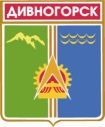 Администрация города ДивногорскаКрасноярского краяП О С Т А Н О В Л Е Н И Е «____» ______ 2017	                                    г. Дивногорск	  	           	         № _____пОб утверждении положения о проведении на территории муниципального образования город Дивногорск конкурсного отбора проектов по благоустройству территории муниципального образования город Дивногорск для участия в конкурсе на присуждение гранта Губернатора Красноярского края «Жители – за чистоту и благоустройство»В целях вовлечения жителей муниципального образования город Дивногорск в процесс благоустройства населенных пунктов муниципального образования город Дивногорск, для выявления лучших проектов по благоустройству на присуждение гранта Губернатора Красноярского края «Жители – за чистоту и благоустройство», в соответствии со статьей 16 Федерального закона от 06.10.2013 № 131-ФЗ «Об общих принципах организации местного самоуправления в Российской Федерации, со статьей 103 Устава Красноярского края, пунктом 2 статьи 8 Закона Красноярского края от 07.07.2016 № 10-4831 «О государственной поддержке развития местного самоуправления Красноярского края», Постановлением Правительства Красноярского края от 30.09.2013 № 517-п «Об утверждении государственной программы Красноярского края «Содействие развитию местного самоуправления», руководствуясь статьей 43 Устава города Дивногорска, ПОСТАНОВЛЯЮ:1. Утвердить состав комиссии по отбору проектов по благоустройству территории муниципального образования город Дивногорск для участия в конкурсе на присуждение гранта Губернатора Красноярского края «Жители – за чистоту и благоустройство» согласно приложению № 1.2. Утвердить положение о проведении на территории муниципального образования город Дивногорск конкурсного отбора проектов по благоустройству территории муниципального образования город Дивногорск для участия в конкурсе на присуждение гранта Губернатора Красноярского края «Жители – за чистоту и благоустройство» согласно приложению № 2.3. Настоящее постановление подлежит опубликованию в средствах массовой информации и размещению на официальном сайте администрации города Дивногорска в информационно-телекоммуникационной сети «Интернет».          4. Контроль за исполнением настоящего постановления возложить на заместителя Главы города Урупаху В.И.Глава города                                                     				           Е.Е. ОльПриложение № 1 к постановлению администрации города Дивногорскаот «_____» ________ 2016 № _____пСостав комиссиипо отбору проектов по благоустройству территории муниципального образования город Дивногорск для участия в конкурсе на присуждение гранта Губернатора Красноярского края «Жители – за чистоту и благоустройство»Приложение № 2 к постановлению администрации города Дивногорска от «_____» _________ 2016 № _____п                          Положение о проведении на территории муниципального образования город Дивногорск конкурсного отбора проектов по благоустройству территории муниципального образования город Дивногорск для участия в конкурсе на присуждение гранта Губернатора Красноярского края «Жители – за чистоту и благоустройство»1. Общие положения1.1. Настоящее Положение разработано в соответствии с Порядком проведения конкурса «Жители - за чистоту и благоустройство» в сельских поселениях, порядка, условий предоставления и расходования средств субсидий бюджетам муниципальных образований края для реализации проектов по благоустройству территорий поселений, городских округов, порядка контроля за целевым и эффективным использованием средств субсидий, а также перечня отчетных документов, утвержденных Постановлением Правительства Красноярского края от 30.09.2013 № 517-п «Об утверждении государственной программы Красноярского края «Содействие развитию местного самоуправления», определяет процедуру оформления и подачи заявок на участие в конкурсе «Жители - за чистоту и благоустройство» на территории муниципального образования город Дивногорск (далее - конкурс), устанавливает механизм определения победителей конкурса.Реализация проектов по благоустройству (далее – проект) победителей конкурса осуществляется за счет средств краевого и местного бюджетов.1.2. Конкурс проводится в целях вовлечения жителей муниципального образования город Дивногорск в процесс благоустройства населенных пунктов муниципального образования город Дивногорск, а также для выявления лучших проектов по благоустройству на присуждение гранта Губернатора Красноярского края «Жители – за чистоту и благоустройство».1.3. Организатором конкурса является администрация города Дивногорска.1.3.1. К обязанностям организатора конкурса относятся:1) разработка и утверждение Положения о проведении конкурса на территории муниципального образования город Дивногорск;2) создание и утверждение состава комиссии по определению победителей конкурса до 31 декабря года, предшествующего году объявления конкурса;3) опубликование на официальном сайте администрации города Дивногорска, размещенном в информационно-телекоммуникационной сети Интернет, а также в средствах массовой информации нормативно-правовых актов согласно частям 1, 2 настоящего пункта, информации об ответственных лицах, времени и месте приема заявок на участие в конкурсе (далее – заявка);4) оказание консультационно-методической помощи участникам конкурса.2. Требования к заявкам2.1. На конкурс принимаются заявки, направленные на благоустройство территорий, расположенных в границах муниципального образования город Дивногорск, не относящихся к общему имуществу собственников многоквартирных домов и территориям, находящимся в собственности и (или) пользовании юридических и (или) физических лиц, по следующим направлениям:установка малых архитектурных форм и детских игровых комплексов;установка памятников истории и культуры, благоустройство прилегающей территории;приведение в надлежащее состояние тротуаров, скверов, парков, уличного освещения;высадка деревьев и кустарников (озеленение);организация сбора и вывоза бытовых отходов и мусора, в том числе приобретение специализированного оборудования.3. Порядок оформления и подачи заявок3.1. Участниками конкурса являются граждане, общественные организации и (или) органы территориального общественного самоуправления муниципального образования город Дивногорск (далее - участники конкурса), подавшие в администрацию города Дивногорска  заявку по форме согласно приложению № 1 к Положению.К участию в конкурсе могут быть привлечены все категории населения (учащиеся, трудоспособное население, пенсионеры), общественные организации различных направлений деятельности (профсоюзные, молодежные, женские, детские, научные, технические, культурно-просветительские, физкультурно-спортивные,  творческие союзы и иные).Заявки представляются участниками конкурса в срок до 1 февраля года, в котором планируется реализация проекта. Заявка на участие представляется в администрацию города Дивногорска по адресу: г. Дивногорск, ул. Комсомольская, д. 2, кабинет № 402.Основаниями для отказа в принятии заявок являются:несоответствие направлениям, указанным в пункте 2.1 Положения;непредставление или неполное представление в заявке информации, указанной в пункте 3.2 настоящего Положения;несоблюдение сроков представления заявок;представление заявок лицом, не являющимся участником конкурса.Заявки, не соответствующие требованиям, указанным в пунктах 3.1 - 3.2 Положения, к рассмотрению не принимаются и участнику конкурса не возвращаются.3.2. К заявке прилагается:3.2.1. Проект по благоустройству, в котором отражается следующая информация:описание проекта (не более 1 страницы);цель реализации проекта по благоустройству;ожидаемые результаты от реализации проекта (количественные показатели);информация об общественной деятельности разработчиков проекта (участие во всероссийских, краевых и муниципальных конкурсах; содействие органам местного самоуправления в решении вопросов местного значения и иная информация);количество граждан, которых планируется привлечь в рамках реализации проекта.3.2.2. Схемы (фотографии), отражающие территорию до и после реализации проекта.3.2.3. Письма, обращения в адрес Главы города, выражающие поддержку проекта гражданами, общественными организациями, органами территориального общественного самоуправления, не являющимися разработчиками проекта (при наличии).3.2.5. Гарантийные письма организаций, средства которых планируется привлечь в качестве внебюджетных источников для реализации проекта (при наличии).3.2.6. Бюджет проекта по форме согласно приложению № 2 к Положению.3.2.7. Перечень возможных мероприятий, связанных с объектом благоустройства по проекту, согласно приложению № 3 к Положению;3.3. Документы должны быть прошиты, пронумерованы и подписаны разработчиками проекта.Участники конкурса несут ответственность за достоверность сведений, содержащихся в представленных материалах.3.4. Проект может состоять из двух этапов его реализации. 
К рассмотрению принимается проект, срок реализации которого рассчитан на год, в котором планируется реализация проекта.3.5. Заявки регистрируются специалистами общего отдела администрации города Дивногорска в день поступления. 3.6. Администрация города Дивногорска в течение пяти дней после окончания срока приема заявок направляет заявки на рассмотрение в комиссию по отбору проектов по благоустройству территории муниципального образования город Дивногорск для участия в конкурсе на присуждение гранта Губернатора Красноярского края «Жители – за чистоту и благоустройство» (далее – Комиссия). Комиссия в течение десяти дней рассматривает заявки и определяет победителя конкурсного отбора. 4. Определение победителей4.1. Заявки участников конкурса оцениваются по следующим критериям отбора согласно нижеуказанной таблице:4.2. Оценка заявок осуществляется в срок до 15 февраля года, в котором планируется реализация проекта, в соответствии с критериями отбора, указанными в пункте 4.1 Положения. По критерию 1 каждой заявке выставляются баллы от 0 до 8, по критериям 2 - 6 – выставляются баллы от 0 до 6.Для определения итоговых баллов суммируется количество баллов, набранных заявкой по каждому критерию. Комиссия на основании итоговых баллов формирует рейтинг заявок. Признается отобранной заявка участника конкурса, набравшая наибольшее количество баллов.При равенстве баллов приоритет отдается заявке, представленной в администрацию города Дивногорска в более ранний срок.4.3. Решение комиссии оформляется протоколом (далее - протокол комиссии) согласно приложению № 4 к Положению и содержит рейтинг участников конкурса по итогам конкурсного отбора.Протокол комиссии в течение десяти дней со дня его подписания направляется участникам конкурса.4.7. В муниципальном образовании город Дивногорск  ежегодно признается один победитель, заявка которого набрала наибольшее количество баллов согласно пункту 4.1 Положения.4.8. Для предоставления субсидии из краевого бюджета на реализацию проекта победителя конкурса администрация города Дивногорска до 10 марта года, в котором планируется реализация проекта, направляет в министерство строительства и жилищно-коммунального хозяйства Красноярского края документы, указанные в пункте 4.2 Порядка проведения конкурса «Жители - за чистоту и благоустройство» в сельских поселениях, порядка, условий предоставления и расходования средств субсидий бюджетам муниципальных образований края для реализации проектов по благоустройству территорий поселений, городских округов, порядка контроля за целевым и эффективным использованием средств субсидий, а также перечня отчетных документов, утвержденных Постановлением Правительства Красноярского края от 30.09.2013 № 517-п «Об утверждении государственной программы Красноярского края «Содействие развитию местного самоуправления» (ред. от 29.11.2016). Приложение № 1к положению о проведении на территории муниципального образования город Дивногорск  конкурсного отбора проектов по благоустройству территорий муниципального образования город Дивногорск для участия в конкурсе на присуждение гранта Губернатора Красноярского края «Жители – за чистоту и благоустройство»Заявкана участие в конкурсном отборе проектов по благоустройству территорий муниципального образования город Дивногорск для участия в конкурсе на присуждение гранта Губернатора Красноярского края «Жители – за чистоту и благоустройство»Номер заявки __________                                    (не заполняется)Информация о заявителе___________________________________________(гражданин, общественная организация, орган      территориального общественного самоуправления)_________________________________________________________________(ФИО/наименование организации)_________________________________________________________________(вид деятельности, заполняется организациями)направляет для участия в конкурсе проект _____________________________                                                                                                         (наименование проекта)_________________________________________________________________Наличие этапов при реализации проекта по благоустройству (да, нет).(рублей)Срок  реализации  проекта по благоустройству с ____ по ____ года, в томчисле по этапам:I этап с ____ по ____ года;II этап с ____ по ____ года.____________________________________________________________________(краткое описание проекта (не более 5 предложений)________________________________________________________________________________________________________________________________________________________________________________________________________________________________________________________________________________________________________________________________________________Приложение: проект по благоустройству на ________ листах.Руководитель _______________  ____________________                                                (подпись)                                          (Ф.И.О.)«____» ______________ 20___ г. --------------------------------*  Заполняется  при условии, что проект содержит два этапа реализации по благоустройству.Приложение № 2к положению о проведении на территории муниципального образования город Дивногорск  конкурсного отбора проектов по благоустройству территорий муниципального образования город Дивногорск для участия в конкурсе на присуждение гранта Губернатора Красноярского края «Жители – за чистоту и благоустройство»Бюджет проекта по благоустройству__________________________________________________________(наименование проекта)Информация о втором этапе проекта по благоустройству ** Заполняется при условии, что проект содержит два этапа реализации по благоустройству.Приложение № 3к положению о проведении на территории муниципального образования город Дивногорск  конкурсного отбора проектов по благоустройству территорий муниципального образования город Дивногорск для участия в конкурсе на присуждение гранта Губернатора Красноярского края «Жители – за чистоту и благоустройство»Перечень возможных мероприятий, связанных с объектом благоустройства по проекту__________________________________________________________(наименование проекта)*культурно-массовые, спортивные и иные мероприятия.Приложение № 4к положению о проведении на территории муниципального образования город Дивногорск  конкурсного отбора проектов по благоустройству территорий муниципального образования город Дивногорск для участия в конкурсе на присуждение гранта Губернатора Красноярского края «Жители – за чистоту и благоустройство»Протокол комиссии по определению победителей конкурсного обора проектов по благоустройству территорий муниципального образования город Дивногорск для участия в конкурсе на присуждение гранта Губернатора Красноярского края«Жители – за чистоту и благоустройство»__.__.20__ г.                                                                                              г. ДивногорскЧлены комиссии:Представители администрации города Дивногорска:Представители Дивногорского городского Совета депутатов:Представители общественности:Повестка заседания:1. Определение победителя конкурсного отбора проектов по благоустройству территории  муниципального образования город Дивногорск для участия в конкурсе на присуждение гранта Губернатора Красноярского края «Жители – за чистоту и благоустройство» _____ году.Ход обсуждения:__________________________________________________________________________________________________________________________________________________________________________________________________________________________________________________________________________________________________________________________________________________Решили:По итогам рассмотрения заявок (проектов по благоустройству), направленных для участия в конкурсном отборе проектов по благоустройству территории  муниципального образования город Дивногорск для участия в конкурсе на присуждение гранта Губернатора Красноярского края «Жители – за чистоту и благоустройство» представленных в нижеуказанной таблице, признать победителем участника №____:Урупаха Вячеслав Иванович- Заместитель Главы города, председатель комиссии;Члены комиссии:Бодрова Раиса Мансуровна-Директор муниципального казенного учреждения «Городское хозяйство» города Дивногорска (по согласованию);Леус Евгений Владиславович-Депутат Дивногорского городского Совета депутатов (по согласованию);Саттаров Николай Степанович-Депутат Дивногорского городского Совета депутатов (по согласованию); Фридрих Александр Александрович-Депутат Дивногорского городского Совета депутатов (по согласованию);Сморгон Александр Львович-Председатель Общественной Палаты при Главе города (по согласованию);Зигфрид Федор Федорович-Председатель Совета ветеранов «Красноярская ГЭС (по согласованию);Медведь Алексей Емельянович-Председатель Совета местной общественной организации ветеранов «КрасноярскГЭСстрой» (по согласованию);Карпова Людмила Алексеевна-Председатель местной общественной организации ветеранов войны, труда, Вооруженных сил и правоохранительных органов (по согласованию);Маслакова Галина Михайловна-Председатель ТОС «Овсянка-1» (Молодежный) (по согласованию).Критерий отбора0 баллов2 балла4 балла6 баллов8 балловСоциально-общественные критерииСоциально-общественные критерииСоциально-общественные критерииСоциально-общественные критерииСоциально-общественные критерииСоциально-общественные критерии1.  Привлечение в рамках реализации проекта граждан (на основании информации, указанной в проекте согласно пункту 3.2.1 Положения)не привлекаются/нет данныхпривлекаются от 1 до 3 человек включительно привлекаются от 4 до 6 человек  включительнопривлекаются от 7 до 10 человек  включительнопривлекаются более 10 человек Критерий отбора0 баллов2 балла4 балла6 баллов8 баллов2. Поддержка проекта гражданами, общественными организациями и органами территориального общественного самоуправления, не являющимися разработчиками проекта (на основании писем, обращений в адрес Главы города, выражающих поддержку проекта гражданами, общественными организациями, органами территориального общественного самоуправления, направленных в соответствии с пунктом 3.2.3 Положения)проект не поддержанпроект поддержан гражданамипроект поддержан общественными организациями и (или) органами территориального общественного самоуправленияпроект поддержан гражданами, общественными организациями и (или) органами территориального общественного самоуправления-3. Ожидаемые результаты реализации проекта (на основании информации, указанной в проектах, согласно пункту 3.2.1 Положения)ожидаемые результаты неконкретны и неизмеримыожидаемые результаты в относительных величинахожидаемые результаты в абсолютных величинахожидаемые результаты в относительных и абсолютных величинах-Финансово-экономические показателиФинансово-экономические показателиФинансово-экономические показателиФинансово-экономические показателиФинансово-экономические показателиФинансово-экономические показатели4. Привлечение средств организаций на реализацию проекта (на основании гарантийных писем организаций и бюджета проекта в соответствии с пунктами 3.2.5)не привлекаются/ нет данныхпривлекаются средства только муниципальных учрежденийпривлекаются средства только частных организаций, предприятийпривлекаются средства муниципальных учреждений и частных организаций, предприятий-5. Экономическая эффективность проекта (на основании сравнения данных об ожидаемых результатах реализации проекта согласно пункту 3.2.1 Положения и бюджета проекта согласно пункту 3.2.6)затраты не соответствуют ожидаемым результатам-затраты частично соответствуют ожидаемым результатам, но требуется корректировка отдельных статей бюджета проектазатраты проекта соответствуют ожидаемым результатам, бюджет проекта сбалансирован-Организационно-техническиеОрганизационно-техническиеОрганизационно-техническиеОрганизационно-техническиеОрганизационно-техническиеОрганизационно-технические6.  Степень разработанности плана мероприятий, связанных с проектом по благоустройству (на основании плана мероприятий согласно приложению № 3 к Положению)план мероприятий участником конкурса не заполненплан мероприятий составлен из набора непоследовательных, несоответствующих друг другу видов работ/деятельностиплан мероприятий составлен из последовательных видов работ/деятельности, состоит из культурно-массовых или спортивных мероприятийплан мероприятий составлен из последовательных видов работ/деятельности, состоит из культурно-массовых и спортивных мероприятий-Стоимость первого этапаСуммаРазмер средств краевого бюджета на реализацию проекта по благоустройствуРазмер средств местного бюджета на реализацию проекта по благоустройствуРазмер средств внебюджетных источниковСтоимость второго этапа *СуммаРазмер средств на реализацию второго этапа проекта по благоустройству Первый этапНаименование оборудования (материалов), которое предполагается приобрести в рамках реализации проектаРазмер средств,  рублей123ВсегоXВиды работ, которые предполагается выполнить в рамках реализации проектаРазмер средств,  рублейВсегоXИтого на первый этапXВторой этапНаименование оборудования (материалов), которое предполагается приобрести в рамках реализации проектаРазмер средств, рублей123ВсегоXВиды работ, которые предполагается выполнить в рамках реализации проектаРазмер средств,  рублейВсегоXИтого на второй этапXМероприятие *Целевая аудиторияДата (период) проведения1. Урупаха Вячеслав Иванович-Заместитель Главы города, председатель комиссии;2. Бодрова Раиса Мансуровна-Директор муниципального казенного учреждения «Городское хозяйство» города Дивногорска;3. Леус Евгений Владиславович-Депутат Дивногорского городского Совета депутатов;4. Саттаров Николай Степанович-Депутат Дивногорского городского Совета депутатов; 5. Фридрих Александр Александрович-Депутат Дивногорского городского Совета депутатов;6. Сморгон Александр Львович-Председатель Общественной Палаты при Главе города;7. Зигфрид Федор Федорович-Председатель Совета ветеранов «Красноярская ГЭС;8. Медведь Алексей Емельянович-Председатель Совета местной общественной организации ветеранов «КрасноярскГЭСстрой»;9. Карпова Людмила Алексеевна-Председатель местной общественной организации ветеранов войны, труда, Вооруженных сил и правоохранительных органов;10. Маслакова Галина Михайловна-Председатель ТОС «Овсянка-1» (Молодежный).№ в рейтинге УчастникНаименование проектаКраткое описание проектаОбщая сумма(тыс. руб.)в том числе:в том числе:Количество баллов№ в рейтинге УчастникНаименование проектаКраткое описание проектаОбщая сумма(тыс. руб.)Средства краевого бюджета (тыс. руб.)Средства местного бюджета (тыс. руб.)Количество баллов12345…Председатель комиссииВ.И. УрупахаЧлены комиссииР.М. БодроваЕ.В. ЛеусН.С. СаттаровА.А. ФридрихА.Л. СморгонФ.Ф. ЗигфридА.Е. МедведьЛ.А. КарповаГ.М. Маслакова